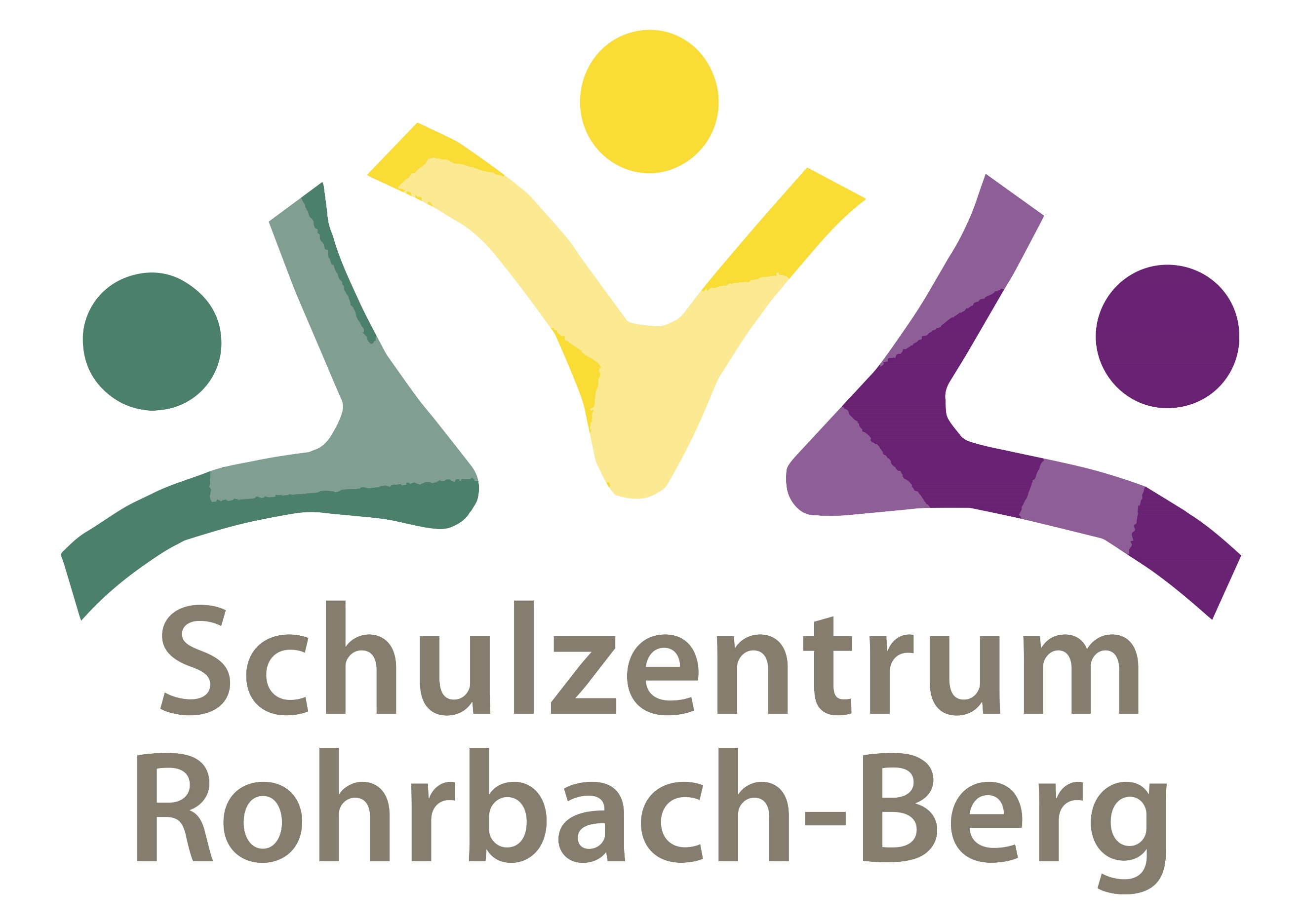 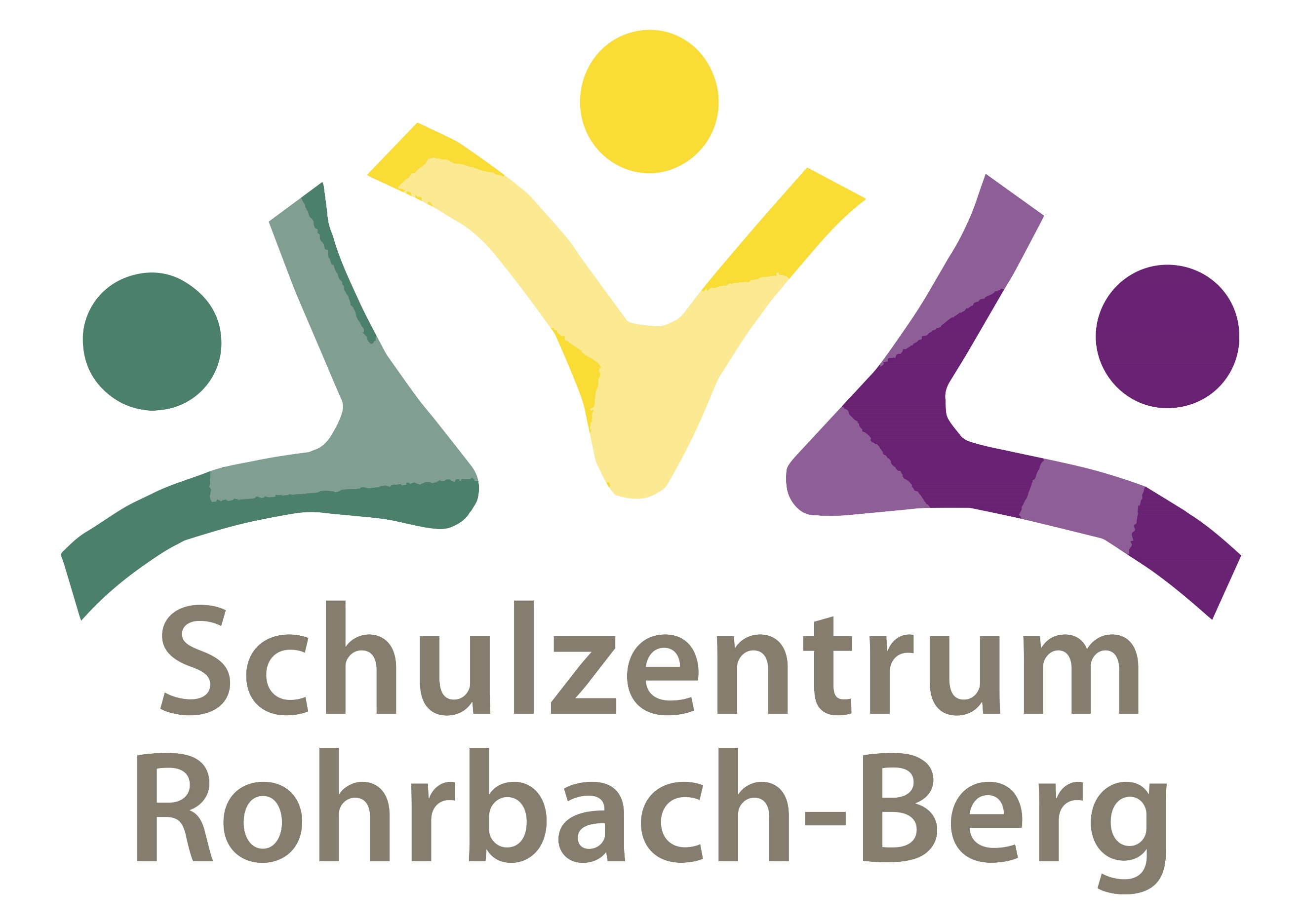 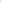 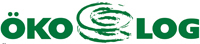 digiTNMS RohrbachSchulkennzahl 413052Linzer Straße 16      4150 Rohrbach-BergTel.: 07289/8791-11(Direktion) oder -12 (Konferenzzimmer) Fax: 07289/8791-16Email: s413052@schule-ooe.at  Homepage: www.nmsrohrbach.atANMELDUNG Schuljahr 2024/25Nachname:	_______________________	Vorname: _____________________________Geschlecht: ______________________	Staatsbürgerschaft: _____________________Geb.-Datum: ___________	SV.-Nr.: ______________ Religion:__________________VS: _____________________ / Klasse: ______	Gemeinde: ___________________Semesternote: 	DEUTSCH: ______		MATHEMATIK:  ______SPF:		O nein			O ja, VerhaltenO ja, in den Fächern: ________________________ Erziehungsberechtigte/r: __________________________________________________Adresse: ______________________________________________________________Telefon/E-Mail: _________________________________________________________Datum: _______________		Unterschrift: _______________________________Anmeldebogen inkl. Semesterzeugnis bis 03.03.2024 
persönlich im Sekretariat (07:00 – 9:30 Uhr) der digiTNMS Rohrbach abgeben.Ich melde mein Kind an der digiTNMS Rohrbach an. 
(ohne Nachmittagsbetreuung)OIch melde mein Kind verbindlich für die kostenlose Betreuung Nachmittagsbetreuung an der digiTNMS Rohrbach an. Sind Schüler/-innen vor 7.30 h in der Schule, erfolgt auch eine Betreuung und eine Anmeldung ist erforderlich.
(Die Anzahl der Tage kann am Schulanfang festgelegt werden.)O